FICHE D’INSCRIPTION 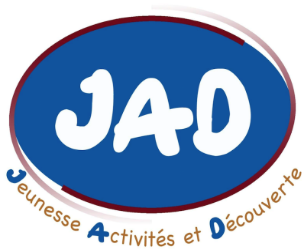 et DOSSIER SANITAIRELIEU DU SEJOUR : …………………………………………………………………………….……                     NOM DU SEJOUR : …………………………………………………………………………….….             THEMATIQUE DU SEJOUR : …………………………………………………………………..               DATE : …………………………………………………………………………………………….…….                         PROVENANCE : ……………………………………………………….…………………………….SUIVI SANITAIRE DE L’ENFANTL’ENFANT SUIT-IL UN TRAITEMENT MEDICAL DURANT LE SEJOUR ? OUI    /   NONSi oui, joindre une ordonnance récente et les médicaments correspondants (boîte de médicaments dans leur emballage d’origine et marqués au nom de l’enfant avec la notice). AUCUN médicament ne pourra être délivré sans ordonnance.VACCINATIONS :A compéter à partir du carnet de santé de votre enfant. Joindre la photocopie du carnet de santé.RENSEIGNEMENTS MEDICAUX :L’enfant fait-il des allergies ?Asthme : NON / OUIAlimentaires  NON  /  OUI, précisez : 	Médicamenteuses : NON  /   OUI, précisez : 		Autres : 			L’enfant mouille-t-il son lit ? OUI   /   NON  /   OCCASIONNELLEMENTVotre enfant porte-t-il ? DES LUNETTES  /  UN APPAREIL DENTAIRE /  UN  APPAREIL AUDITIFS’il s’agit d’une jeune fille, est-elle réglée ? OUI  /   NONPARTICULARITES ALIMENTAIRES :IMPORTANT : Veuillez nous spécifier tout régime ou restriction alimentaire (ex. : SANS VIANDE, SANS GLUTEN, SANS PORC, …) concernant votre enfant. Le rythme et l’intensité de certaines activités nécessite une alimentation quotidienne et la participation aux repas de tous.NOM DU MEDECIN TRAITANT ET COORDONNEES :L’ENFANT A-T-IL DÉJÀ EU LES MALADIES SUIVANTES :MIEUX LE/LA CONNAÎTRE POUR MIEUX L’ACCUEILLIRPièces à fournir :	 Dossier d’inscription et sanitaire (dûment rempli et signé)	 Copie de l’attestation de Sécurité Sociale ou CMU	 Copie du carnet de santéRENSEIGNEMENTS CONCERNANT LE JEUNE :NOM : ………………………………………………………….……   	Prénom : …………………………………………………..…….……   Né(e) le ………………………………………………………….……   	Âge : …………………………………………………….……….……   Sexe :    M  /   F	Nationalité : …………………………………..……………………..……...……   Taille : ………………………….……   Poids : ……………………………………   Pointure : …………………………….……………RENSEIGNEMENTS CONCERNANT LE JEUNE :NOM : ………………………………………………………….……   	Prénom : …………………………………………………..…….……   Né(e) le ………………………………………………………….……   	Âge : …………………………………………………….……….……   Sexe :    M  /   F	Nationalité : …………………………………..……………………..……...……   Taille : ………………………….……   Poids : ……………………………………   Pointure : …………………………….……………RENSEIGNEMENTS CONCERNANT LES PARENTS :Mariage -  En couple -  Pacs -  Veuf/Veuve -  Divorce -  CélibatRENSEIGNEMENTS CONCERNANT LES PARENTS :Mariage -  En couple -  Pacs -  Veuf/Veuve -  Divorce -  CélibatResponsable légal de l’enfantResponsable légal de l’enfantPÈRE  NOM et Prénom : ………………………………………….……   Adresse : ………………………………………….………………..………………………………………….……………………………….CP : ………………………… 	VILLE : ………………………………Nationalité : ………………………………………….…………..Profession : ………………………………………….……………Tél. Fixe : ………………………………………….………….……Tél. Portable : ………………………………………….………..Courriel : ………………………………………….……………….MÈRE NOM et Prénom : ………………………………………….……   Adresse : ………………………………………….………………..………………………………………….……………………………….CP : ………………………… 	VILLE : ………………………………Nationalité : ………………………………………….…………..Profession : ………………………………………….……………Tél. Fixe : ………………………………………….………….……Tél. Portable : ………………………………………….………..Courriel : ………………………………………….……………….NUMÉRO DE TÉLÉPHONE À JOINDRE EN PRIORITÉ :NUMÉRO DE TÉLÉPHONE À JOINDRE EN PRIORITÉ :EN CAS D’ABSENCE DU RESPONSABLE PENDANT LE SEJOUR, PREVENIR :NOM et Prénom : ………………………………………….………………………………………………………………………………………….Adresse : ………………………………………….……………………………………………………………………………………………………….CP : ………………………………………….………………………	      VILLE : ………………………………………….……………………………Lien de parenté (éventuel) : ………………………………………….………………………………………………………………………….Tél. Fixe : …………………………………………….……	             Tél. Portable : ………………………………………………………….……EN CAS D’ABSENCE DU RESPONSABLE PENDANT LE SEJOUR, PREVENIR :NOM et Prénom : ………………………………………….………………………………………………………………………………………….Adresse : ………………………………………….……………………………………………………………………………………………………….CP : ………………………………………….………………………	      VILLE : ………………………………………….……………………………Lien de parenté (éventuel) : ………………………………………….………………………………………………………………………….Tél. Fixe : …………………………………………….……	             Tél. Portable : ………………………………………………………….……AUTORISATIONS PARENTALE ET DROIT A L’IMAGE :Je soussigné(e) ………….…………………………………………………………………………………………………………………………….Demeurant ………….…………………………………………………………………………………………………………………………………..Agissant en qualité de (entourer la mention correspondante) : Père -  Mère -  Tuteur (trice)			Autorise mon fils/ma fille (rayez la mention inutile) à pratiquer les activités prévues dans le centre de vacances, pour lequel il/elle est actuellement inscrit(e).ET,Autorise l’équipe d’animation du séjour et l’organisateur JAD à utiliser l’image de mon enfant sur support photographique ou informatique (blog de l’association, catalogue), à l’usage exclusif du service, pour la présentation et l’illustration des centres de vacances proposés aux enfants.Fait à : ………………………   Le : …………………………………		Signature du responsable légal :AUTORISATIONS D’ANESTHESIER ET D’OPERER :Je soussigné(e) ………….…………………………………………………………………………………………………………………………….Demeurant ………….…………………………………………………………………………………………………………………………………..Agissant en qualité de (entourer la mention correspondante) : Père -  Mère -  Tuteur (trice) Autorise en cas d’urgence, l’équipe d’encadrement à faire anesthésier et opérer mon fils/ma fille (rayez la mention inutile) si son état de santé le nécessite.Fait à : ………………………   Le : …………………………………		Signature du responsable légal :IMPORTANT :Votre enfant a-t-il une allergie sévère, un handicap et/ou des problèmes de santé à prendre en compte dès son inscription (Ex : P.A.I, …) ?       OUI  /   NONSi oui, merci de préciser et de joindre les documents utiles : …….…………………………………………………………………………………………………………….…………………………………………………………………………………………………………………………………..……………………….…………………………………………………………………………………………………………………………………..………..…….…………………………………………………………………………………………………………………………………..…….………………………………………………………………………N° de Sécurité Sociale : Bénéficiez-vous de la C.M.U ?  OUI  NON Si oui, joindre la photocopie de l’attestation en cours de validité.VACCINS OBLIGATOIRESOUINONDATE DES DERNIERS RAPPELSVACCINS RECOMMANDESDATEDiphtérieHépatite BTétanosRubéoleOreillonsRougeoleDT PolioCoquelucheOu Tétra CoqBCGRUBEOLEOUI  /  NONVARICELLEOUI  /   NONANGINESOUI  /   NONOREILLONSOUI  /   NONSCARLATINEOUI  /   NONOTITESOUI  /   NONROUGEOLEOUI  /   NONCOQUELUCHEOUI  /   NONRECOMMANDATIONS UTILES DES PARENTS :…….…………………………………………………………………………………………………………….…………………………………………………………………………………………………………………………………..……………………….………………………………………………….Votre enfant sait-il nager ? OUI  /  NONEst-ce son premier séjour ? OUI  /   NON      Si non, a combien de colonies a t-il déjà participé ? Pratique t-il une activité sportive ? NON  /   OUI, précisez : AUTORISATION PARENTALE :Je soussigné(e), (NOM, Prénom)	déclare exacts les renseignements portés sur ce dossier.J’ai pris note qu’en cas d’intervention du médecin, le responsable du séjour avancerait les frais médicaux que je m’engage à rembourser au prestataire Jad ou au comité auprès duquel j’effectue ladite inscription. Je recevrai en retour les feuilles de soin de la Sécurité Sociale.J’autorise mon enfant à utiliser les moyens de transport (car, minibus) nécessaires dans le cadre de sorties extérieures durant ce séjour.Fait à 	, le 	Signature du Responsable légal suivie de la mention « Lu et approuvé » : 